CONSELHO DE CENTROC  O  N  V  O  C  A  Ç  Ã  O(APENAS PARA CONSELHEIROS E CONSELHEIRAS)Em conformidade ao Regimento Geral da UFERSA, art. 177º, §1º e §2º, a Diretora do Centro Multidisciplinar de Angicos, na qualidade de Presidente do Conselho de Centro - CMA convoca todos os membros do referido Conselho a se fazerem presentes à 6ª Reunião Extraordinária do Conselho de Centro - CMA de 2023 no presente exercício, com data, local e horário abaixo especificado, e seguindo a seguinte pauta: PONTO ÚNICO – Apreciação e deliberação sobre perfil de candidato para vaga de docente efetivo.Data: 28 de abril de 2023 (sexta-feira)Local: Remotamente em uma Sala virtual do Google MeetHorário: 14h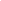 